Конспект занятия по физическому развитию, 5-6Задачи.  Упражнять в ходьбе между предметами, беге врассыпную; в сохранении устойчивого равновесия при ходьбе на повышенной опоре; в прыжках. 1-я часть. Ходьба в колонне по одному; ходьба между предметами (кубики, кегли), поставленными вдоль зала; расстояние между ними 1 м. Дети колонной по одному выполняют ходьбу между предметами «змейкой». Когда последний в колонне ребенок пройдет между предметами, подается команда к бегу врассыпную. Задание повторяется дважды. 2-я часть. Общеразвивающие упражнения с обручем. 1. И. п. – ноги на ширине ступни, обруч хватом с боков, внизу. Поднять обруч вверх, посмотреть в «окошко», опустить обруч вниз, вернуться в исходное положение (5 раз). 2. И. п. – стоя ноги на ширине ступни, обруч в согнутых руках у груди, хват рук с боков. Присесть, обруч вынести вперед, подняться, вернуться в исходное положение (4 раза). 3. И. п. – ноги на ширине плеч, обруч в согнутых руках у груди. Поднять обруч вверх, наклониться вправо (влево); выпрямиться, вернуться в исходное положение (по 2–3 раза). 4. И. п. – стоя в обруче, ноги слегка расставлены, руки на поясе. Прыжки на двух ногах в обруче, в чередовании с небольшой паузой. Основные виды движений. Равновесие. Ходьба по доске боком приставным шагом, руки на поясе, в умеренном темпе. В конце скамейки сойти, сделав шаг вниз вперед. Воспитатель осуществляет помощь и страховку (2–3 раза). Прыжки «С кочки на кочку». Вдоль противоположных сторон зала лежит по 5–6 обручей на расстоянии 50 см один от другого в шахматном порядке. После показа и объяснения воспитателем задания дети строятся в две колонны и поточным способом выполняют прыжки из обруча в обруч. Педагог следит за тем, чтобы дети энергично отталкивались от пола и приземлялись на полусогнутые ноги, соблюдая необходимую дистанцию. Подвижная игра «Наседка и цыплята». Задачи: развивать внимание ловкость, быстроту.МАТЕРИАЛ: Веревка или скамейка.ХОД ИГРЫ.Дети сидят или стоят. На одной стороне площадки веревкой отгорожен "курятник", где помещаются "цыплята" (дети) с  "наседкой". Сбоку в стороне находится "большая птица" (один из малышей). "Наседка" покидает "курятник", подлезает под веревку и отправляется на поиски корма.Она зовет "цыплят": "Ко-ко-ко", "цыплята" на ее зов подлезают под веревку и вместе с ней гуляют на площадке ("клюют зернышки": наклоняются, приседают и т. д.). При словах взрослого: "Летит большая птица!", "цыплята" убегают домой.Из игры выбывают "цыплята", пойманные "большой птицей".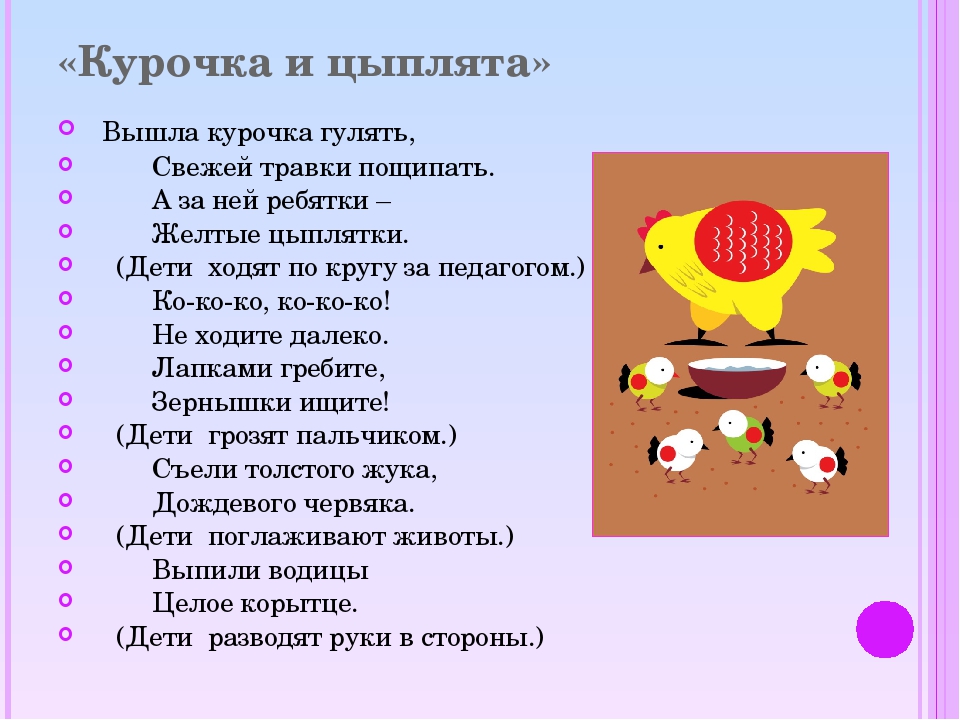 3-я часть. Игра «Найдем цыпленка». Педагог (родитель) побуждает детей войти в образ цыпленка.Воспитатель (родитель): Детки, мне некому искать зернышки и червячков. Все мои детки – цыплятки выросли. Кто хочет стать моим цыпленком? Вот у меня Таня - цыпленок… Как цыплята поют свою песенку «ПИ – ПИ». Цыплята, а где у вас лапки и клюв? А крылышки? Вот как много у меня цыплят.             Воспитатель(родитель)  поет песенку «Вышла курочка гулять»;Вышла курочка гулять                   Воспитатель гуляет с детьмиСвежей травки пощипать.             По группе.А за ней ребяткиЖелтые цыплятки.Ко – ко, ко – ко – коНе ходите далеко                            Грозят пальцем друг другу.Лапками гребитеЗернышки ищите.                            Перебирают пальцами по полу.Съели толстого жука,Дождевого червяка,                        Гладят себя по животу.Выпили водицыПолное корытце.                           «Пьют» воду из ладошек.